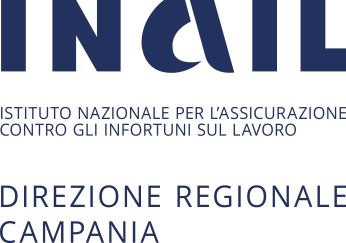 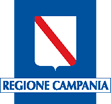 BANDO DI CONCORSOArte e Sicurezzaprevenzione e sicurezza nei luoghi di lavoroattraverso l’esperienza artisticaArt. 1L’INAIL Direzione Regionale Campania e la Regione Campania propongono un concorso finalizzato alla realizzazione di prodotti multimediali, di un manifesto pubblicitario o di un fumetto che trattino il tema del lavoro nella sua molteplicità e della prevenzione degli infortuni sul lavoro, elementi basilari per la tutela della salute e della sicurezza dell’individuo.Art. 2Il concorso pone come obiettivo principale l’invito alla conoscenza, alla riflessione, alla valorizzazione di temi che trattino della “sicurezza”, nel senso più ampio della parola, nonché della  prevenzione e della sicurezza sui luoghi di lavoro. Si intende porre l’accento sul fatto che la comunicazione, in tutte le sue forme, è nella società contemporanea, sempre più strumento di integrazione e coesione sociale nonché di diffusione di modelli comportamentali. Art. 3Il concorso prevede una sezione per ogni ordine di scuola (secondaria di primo e secondo grado).Ogni istituzione scolastica può scegliere una delle seguenti categorie con cui esprimere la propria idea e realizzare il proprio prodotto1.	manifesto pubblicitarioa questa categoria sono ammessi tutti i prodotti frutto di una riflessione e rielaborazione di testi originali e non, purché essi siano simbolo dell’idea che si intende comunicare; l’uso del linguaggio proprio della comunicazione appartiene alle competenze dell’asse dei linguaggi e, in quanto tale, è competenza chiave trasversale e irrinunciabile in quanto codice comunicativo che necessita di messaggi da veicolare e creatività oltre che un gusto del bello che nobilita la società cui si appartiene. 2.	fumettoa questa categoria sono ammessi tutti i prodotti frutto di attività documentale e di una riflessione e rielaborazione di testi originali e non purché essi siano simbolo dell’idea che si intende comunicare; l’uso consapevole delle tecniche artistiche  come veicolo della testimonianza dell’esperienza di vita è una delle competenze chiave e trasversale dell’apprendimento. L’integrazione tra i diversi linguaggi costituisce strumento fondamentale per acquisire nuove conoscenze e per interpretare la realtà in modo autonomo.3.	cortometraggioi prodotti realizzati, della durata max di 4 minuti, devono prevedere preferibilmente la testimonianza da parte di  un lavoratore che ha avuto un incidente sul luogo di lavoro e presentare caratteri nuovi ed originali, dove la creatività e lo spirito di esplorazione degli alunni venga reso evidente e valorizzato; la competenza digitale è una delle competenze chiave trasversali che si configura come strumento utile per la società del futuro. In particolare, è incentivata la riflessione su tematiche riguardanti la sicurezza e la prevenzione sui luoghi di lavoro legati alle donne, agli immigrati, alle minoranze, ai giovani. I lavori presentati potranno essere o individuali o collettivi e dovranno essere inviati in entrambi i casi da un docente responsabile del progetto. Gli autori avranno la libertà di proporre il tema con qualsiasi modalità purché ci si attenga alle procedure del regolamento (articoli seguenti). La partecipazione è GRATUITA. Art. 4Le opere dovranno essere inviate a arteesicurezza@gmail.com  entro e non oltre il 31 maggio 2021 con la seguente dicitura: “Bando di concorso INAIL:” Arte e sicurezza” in un formato duplicabile.Deve essere specificata la dicitura: “senza valore commerciale, per soli fini culturali”. I materiali pervenuti saranno utilizzati per la pubblicazione gratuita in catalogo, sul sito Internet, in ogni altra opera prevista dal progetto e per gli organi di informazione/formazione in relazione alle attività del progetto. Il materiale presentato non verrà restituito.Art. 5Per poter partecipare al concorso è necessaria la compilazione della scheda di dichiarazione-liberatoria dell’autore (Allegato A) e della scheda d’iscrizione (Allegato B) in ogni loro parte in carattere stampatello. Una volta compilate le schede, andranno inviate insieme al manifesto pubblicitario, al fumetto o al cortometraggio presentati al concorso. Il comitato di selezione si assumerà il diritto di mancata accettazione delle opere che risulteranno incomplete nella documentazione.Art. 6Un comitato di selezione formato da 2 rappresentanti dell’INAIL Direzione Regionale Campania, e da due rappresentanti della Regione Campania-Assessorato all’Istruzione selezionerà le opere ritenute migliori. Tali opere verranno presentate e premiate durante la manifestazione finale.Al vincitore di ognuna delle tre categorie di premio previste verrà consegnata una targa INAIL e una somma in denaro del valore € 2000. Alla scuola di appartenenza dell’allievo risultato vincitore saranno attribuiti riconoscimenti economici di € 1.000,00 da destinare all’acquisto di materiale utile a  consolidare le iniziative in tema di diffusione della cultura della sicurezza. Al secondo classificato di ognuna delle tre categorie di premio previste verrà consegnata una targa INAIL e una somma in denaro del valore € 1000. Alla scuola di appartenenza dell’allievo risultato secondo classificato saranno attribuiti riconoscimenti economici di € 500,00 da destinare all’acquisto di materiale utile a  consolidare le iniziative in tema di diffusione della cultura della sicurezza.ALLEGATO Ada compilare e consegnare insieme all'opera presentata al concorsoDICHIARAZIONE DIRITTI D'AUTORE – LIBERATORIAIl sottoscritto (nome e cognome)  _____________________________________________________nato a _________________ prov. ______________     il __________________________________residente in Via ___________________________________________ C.A.P. _________________ città_____________________________________  prov. _________________________________in qualità di referente per l'opera dal titolo _____________________________________________dichiara -che i diritti d’autore e di eventuale sfruttamento dell’opera sono di piena ed esclusiva titolarità dell’autore e degli autori presentanti all’atto dell’invio al Concorso (soggetto, regia, musiche);-che i materiali inviati non ledono i diritti di terzi, secondo quanto espresso dalla legge 633/1941 e successive modifiche (diritto d’Autore) e non presenta contenuti a carattere diffamatorio;-di aver letto e di accettare integralmente il bando del Concorso “Arte e Sicurezza” edizione 2021;-di accettare che il materiale inviato sia trattenuto dagli organizzatori e utilizzato a scopi culturali e associativi;-di autorizzare la presentazione pubblica gratuita della propria opera nelle manifestazioni e rassegne collegate al concorso, senza nulla a pretendere;-di accettare il giudizio del comitato di selezione e della giuria del pubblico;-di essere consapevole delle sanzioni penali, nel caso di dichiarazioni non veritiere;Inoltre il sottoscritto, ai sensi e per gli effetti della legge n° 675/1996 e dell’art. 13 d.lgs. n° 196/03 e seg. e successive modifiche, dichiara di essere compiutamente informato delle finalità e modalità del trattamento dei dati consapevolmente indicati nella presente scheda di iscrizione e conferisce il proprio consenso al trattamento dei dati personali inviati, anche con strumenti informatici.Luogo e data _____________________________________________________________________                                      Firma ___________________________________________________________________________N.B. Se Minorenne, occorre anche la firma di un Genitore nello spazio per la firma         Per i gruppi classe, occorre inserire il nome del Docente responsabile del progetto che si occuperà dell'invio del materialeALLEGATO B  da compilare e consegnare insieme all'opera presentata al concorso SCHEDA DI ISCRIZIONEIl sottoscritto (nome e cognome)  _____________________________________________________nato a _________________ prov. ______________     il __________________________________residente in Via ___________________________________________ c.a.p. ___________________ città_____________________________________  prov. _________________________________tel. fisso __________________        cellulare ___________________________________________e-mail    _________________________________________________________________________intende partecipare al bando del Concorso “Arte e Sicurezza”  edizione 2021  nella sezione  (apporre una X sulla sezione scelta)manifesto pubblicitariocortometraggiofumettoTitolo dell'opera __________________________________________________________________Durata (in minuti)  ________________________________________________________________dichiara inoltre che l'opera  non è mai stata presentata ad altri concorsi. Luogo e data ____________________________________________________________________Firma __________________________________________________________________________N.B. Se Minorenne, occorre anche la firma di un Genitore nello spazio per la firma      Per i gruppi classe, occorre inserire il nome del Docente responsabile del progetto che si occuperà dell'invio del materiale